PANDUANLOMBA MENYANYI SERIOSA MAHASISWANASIONAL 2022KETENTUAN UMUMPeserta merupakan mahasiswa aktif Program Diploma atau Sarjana PTN atau PTS yang dibuktikan dengan kartu mahasiswa (KTM) yang masih berlaku. Mahasiswa terdaftar di pangkalan data Dikti Kemdikbud.Peserta mendaftar pada kontak yang tersedia dan telah mendapatkan konfirmasi keikutsertaan dari panitiaPeserta menggunakan iringan sendiri Video dapat di kemas semenarik mungkin (seperti video klip)Durasi video maksimal 5 menit.Video wajib di unggah pada platform YouTube dan wajib menyertakan hastag #UNY #FBSUNY #festifalseniUNYKeputusan dewan juri dalam perlombaan ini bersifat finalKETENTUAN LOMBATerdiri dari 1 orang.Peserta membawakan satu buah lagu yang sudah yang sudah ditentukan oleh panitia.Putri:Putra:KRITERIA PENILAIANTeknik VocalPembawaan Materi SuaraPenampilan (video)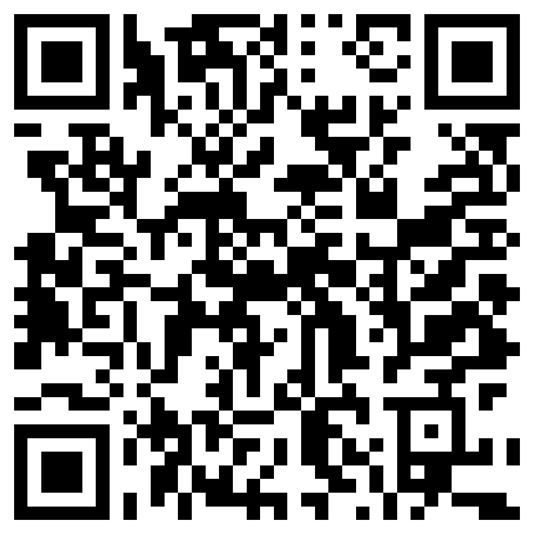 Scan untuk Pendaftaran Menyanyi SeriosaAtau kunjungi link di bawah ini:https://uny.id/seriosadiesuny2022LaguPencipta LaguElegieFX SutopoEmbunGRW SinsuLagu PujaanIskandarCempaka KuningSyafe’i EmbutLagu Untuk AnakkuSyaiful BahriLaguPencipta LaguBukit KemenanganDjauhariCintaku Jauh Di PulauChairil Anwar & FX SutopoSetitik EmbunMochtar EmbutFadjar HarapanIsmail MarzukiWanitaIsmail Marzuki